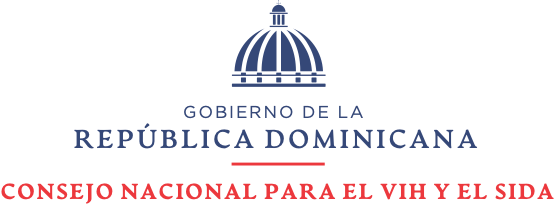 INFORME DE EVALUACION Y MONITOREO DEL PLAN OPERATIVO ANUAL (POA) PRIMER TRIMESTRE, AÑO 2024Responsable de la Institución:Dr. Rafael Enrique González CruzDirector Ejecutivo del Consejo Nacional para el VIH y el SIDA -CONAVIHSIDA-Responsables del Informe:Lic. Francia Tejeda Contreras Encargada de la División de Planificación y DesarrolloLic. Ramón Antonio Astacio López Analista FinancieroDivisión de Planificación y DesarrolloIndice PresentaciónLa Respuesta Nacional es la organización de los recursos humanos, físicos, organizativos y financieros para responder a las causas y consecuencias del VIH/SIDA en el país. Es un amplio mecanismo de coordinación que otorga contenido y dirección a la lucha contra la epidemia. En este proceso, el Plan Estratégico Nacional debe jugar un rol determinante como definidor de la hoja de ruta que articula los esfuerzos e iniciativas nacionales e internacionales. La Respuesta Nacional la integran sectores públicos, privados y de las organizaciones no gubernamentales, destacándose la importancia de las organizaciones de personas que viven con la epidemia.El Plan Operativo Anual (POA) refleja la funcionalidad operativa del Plan Estratégico Nacional (PEN) para la prevención y control de las ITS, VIH y el SIDA 2021-2024, éste último alineado con la Estrategia Nacional de Desarrollo 2030 y el Plan Nacional Plurianual del Sector Público, creando una vinculación entre los ejes, productos, metas, resultados esperados con el presupuesto a fin de lograr los alcances conforme a la disponibilidad real de los recursos.La evaluación sistemática del progreso de la puesta en acción del Plan Operativo Anual (POA) tiene la finalidad de garantizar que se cuente con información que facilite la toma de decisiones de manera oportuna por parte de las autoridades, así como identificar posibles mejoras en la ejecución presupuestaria, los procesos, seguimiento a las actividades, rendición de cuentas y asignación presupuestaria oportuna.Marco estratégico del CONAVIHSIDA: Misión, Visión, ValoresMisión: Coordinar y conducir la Respuesta Nacional al VIH y al Sida, para reducir el riesgo, vulnerabilidad e impacto de la epidemia del VIH, por el futuro del país y de la humanidad, mediante la formulación y aplicación efectiva de políticas, estrategias multisectoriales, planes y programas; apoyándose en la participación cogestionada e inclusiva de los diversos sectores y actores de la sociedad dominicana, de manera sostenida, concertada y organizada a nivel nacional.  Visión: El Gobierno Dominicano y la sociedad mitigan el impacto y propagación de la epidemia del VIH, mediante la articulación de esfuerzos políticos, programáticos y financieros, coordinados, concertados y sostenidos en el tiempo.Valores:EquidadSolidaridadConfidencialidadIntegridadTransparenciaRespeto a los Derechos HumanosNo estigmatizaciónNo discriminaciónCompromisoExcelenciaPlan Operativo Anual 2024El Plan Operativo Anual (POA) 2024 del Consejo Nacional para el VIH y el SIDA (CONAVIHSIDA) cuenta con un total de once (11) productos y ciento setenta y tres (173) actividades/acciones programables y presupuestables para el trimestre enero-marzo del 2024. Los productos están vinculados a Plan Estratégico Nacional Sobre VIH y Sida, 2021-2024 y las acciones programables presupuestables han sido vinculadas al informe en función al Plan Operativo Anual (POA, cuyo seguimiento y evaluación se realiza sobre la base del análisis de la relación entre lo logrado y lo programado-ejecutado, conforme a las metas propuestas. En la evaluación se hace referencia a los productos y actividades correspondiente al Primer trimestre del año en estudio.Resultados de Evaluación del Primer Trimestre del POA.Para la evaluación del trimestre enero-marzo, el plan operativo anual (POA) del año 2024 presenta el avance de once, (11) productos y ciento setenta y tres (173) actividades programables y presupuestables. Planificado según el plan operativo de la institución, en tal sentido a continuación, se presentan los resultados para el trimestre en estudio de las mestas programadas y alcanzadas por productos y actividades.Resultados del POA, de los Productos y Actividades, al Primer Trimestre del año 2024Resultados del POA, de los Productos y Actividades, al Primer Trimestre del año 2024Cuadro general de resultadosDurante la evaluación se observa que se incluyen los procesos internos y externos que repercuten en la ejecución de las actividades presupuestables, ya que se evidenciaron que, aunque varios procesos han sido debidamente solicitados por las unidades responsables, algunos de los mismos son sometidos a procesos externos (aprobación de contraloría, registro de acuerdos, aprobación de recursos, desembolsos de recursos, etc.) que dilatan el proceso de ejecución.Además, de lo anteriormente mencionado, hay que destacar que, en la planificación institucional se cuenta con recursos de la fuente de financiamiento de contrapartida, estos ingresaron en el Primer trimestre y fueron adjudicado para cubrir anticipo financiero, los cuales son fondo que acompañan al proyecto de inversión sobre VIH/SIDA, en la programación presupuestaria las actividades que fueron ubicadas para el segundo trimestre. Esto ha producido una disminución en el alcance de la realización de las actividades en el Primer trimestre del año 2024. Estas actividades que no se han podido realizar, son aquellas que deben de ser ejecutada directamente en el accionar de las actividades que se vinculan a la prevención y educación sobre VIH/SIDA, gastos administrativos y de gestión de la institución, actividades de gestión administrativas de unidades ejecutora que no incluyen para este trimestre ejecución presupuestaria en su plan operativo. Las actividades no logradas para el trimestre correspondiente han sido movidas para el siguiente trimestre (abril-junio) del año en cursos.Los siguientes cuadros reflejan el alcance o avance de la ejecución del Plan Operativo Anual (POA) de la institución, según los productos y actividades programados por área responsable de la ejecución, correspondiente al Primer trimestre del año en curso.Resultados por áreas de trabajoComisión Integral Gubernamental y Cumplimiento NormativoEl gráfico siguiente, representa el nivel de avance en su(s) producto(s) y actividades programables y presupuestadas correspondientes al Primer trimestre del año en estudio. Esta unidad ejecutora no tiene programación para este trimestre.Comité de Medio AmbienteEl gráfico siguiente, representa el nivel de avance en su(s) producto(s) y actividades programables y presupuestadas correspondientes al Primer trimestre del año en estudio. Esta unidad ejecutora no tiene programación para este trimestre.Control InternoEl gráfico siguiente, representa el nivel de avance en su(s) producto(s) y actividades programables y presupuestadas correspondientes al Primer trimestre del año en estudio. Esta unidad ejecutora no tiene programación para este trimestre.      6.4 *División de Atención a Poblaciones Clave y Movilización Social El gráfico siguiente, representa el nivel de avance en su(s) producto(s) y actividades programables y presupuestadas correspondientes al Primer trimestre del año en estudio. Esta unidad ejecutora no tiene programación para este trimestre. 6.5*División de Fortalecimiento del Acceso a los Servicios de Salud El gráfico siguiente, representa el nivel de avance en su(s) producto(s) y actividades programables y presupuestadas correspondientes al Primer trimestre del año en estudio. Esta unidad ejecutora no ejecutó lo programado para este trimestre, esta en proceso para el segundo trimestre.6.6 *División FinancieraEl gráfico siguiente, representa el nivel de avance en su(s) producto(s) y actividades programables y                   presupuestadas correspondientes al Primer trimestre del año en estudio. Esta unidad ejecutora no tiene programación para este trimestre.6.7 *Oficina Acceso InformaciónEl gráfico siguiente, representa el nivel de avance en su(s) producto(s) y actividades programables y presupuestadas correspondientes al Primer trimestre del año en estudio. Esta unidad ejecutora no tiene programación para este trimestre.*Sección de Compras y ContratacionesEl gráfico siguiente, representa el nivel de avance en su(s) producto(s) y actividades programables y presupuestadas correspondientes al Primer trimestre del año en estudio. Esta unidad ejecutora no tiene programación para este trimestre.Departamento Administrativo FinancieroEl gráfico siguiente, representa el nivel de avance en su(s) producto(s) y actividades programables y presupuestadas correspondientes al Primer trimestre del año en estudio. Departamento TécnicoEl gráfico siguiente, representa el nivel de avance en su(s) producto(s) y actividades programables y presupuestadas correspondientes al Primer trimestre del año en estudio. Dirección Ejecutiva El gráfico siguiente, representa el nivel de avance en su(s) producto(s) y actividades programables y presupuestadas correspondientes al Primer trimestre del año en estudio. Esta unidad ejecutora no tiene programación para este trimestre.División de Comunicaciones El gráfico siguiente, representa el nivel de avance en su(s) producto(s) y actividades programables y presupuestadas correspondientes al Primer trimestre del año en estudio. Esta unidad ejecutora no tiene programación para este trimestre.División de Monitoreo y Evaluación de la Respuesta Nacional Epidemiológica El gráfico siguiente, representa el nivel de avance en su(s) producto(s) y actividades programables y presupuestadas correspondientes al Primer trimestre del año en estudio. Está unidad ejecutora no ejecutó lo programado para este trimestre, en proceso para el segundo trimestre.División de Planificación y DesarrolloEl gráfico siguiente, representa el nivel de avance en su(s) producto(s) y actividades programables y presupuestadas correspondientes al Primer trimestre del año en estudio. División de Recursos Humanos El gráfico siguiente, representa el nivel de avance en su(s) producto(s) y actividades programables y presupuestadas correspondientes al Primer trimestre del año en estudio. División de Tecnología de la Información y ComunicaciónEl gráfico siguiente, representa el nivel de avance en su(s) producto(s) y actividades programables y presupuestadas correspondientes al Primer trimestre del año en estudio. División JurídicaEl gráfico siguiente, representa el nivel de avance en su(s) producto(s) y actividades programables y presupuestadas correspondientes al Primer trimestre del año en estudio. Está unidad ejecutora no ejecutó lo programado para este trimestre, en proceso para el segundo trimestre.Las informaciones procesadas en este documento corresponden a los productos y actividades programados y presupuestados con recursos económicos del presupuesto aprobado de la institución, correspondiente al Primer trimestre de ejecución presupuestaria del año 2024, vinculado al Plan Operativo Anual (POA) del Consejo Nacional para el VIH y el SIDA (CONAVIHSIDA).El informe incluye datos correspondientes al nivel de alcance que se ha asumido del Plan Operativo Anual de la institución durante el Primer trimestre del año presupuestario 2024, haciendo énfasis principalmente en la gestión presupuestaria a nivel general, actividades desarrolladas, así como los productos vinculados al Plan Operativo de la institución. Las unidades ejecutoras que están contempladas con cero alcances en la gestión presupuestarias de sus productos y actividades, es debido a que su planificación no ejecutó los productos y actividades presupuestarias en el trimestre enero-marzo. Total, de ProductosLogradoNo logradoEn proceso11605100.00%55%0%45%Total, ActividadesLogradoNo logradoEn proceso173650108100.00%38%0%62%Resultados de gestión de las Unidades Responsables del POA por productos, correspondiente al primer trimestre del año 2024Resultados de gestión de las Unidades Responsables del POA por productos, correspondiente al primer trimestre del año 2024Resultados de gestión de las Unidades Responsables del POA por productos, correspondiente al primer trimestre del año 2024Resultados de gestión de las Unidades Responsables del POA por productos, correspondiente al primer trimestre del año 2024Resultados de gestión de las Unidades Responsables del POA por productos, correspondiente al primer trimestre del año 2024Unidad ResponsableNo. De productosLogradoNo LogradoEn proceso Comisión de Integridad Gubernamental y Cumplimiento Normativo 0000 Comité de Medio Ambiente 0000 Control Interno 0000 Departamento Administrativo Financiero 1100 Departamento Técnico 4202 Dirección Ejecutiva  0000 División de Comunicaciones 0000 División de Fortalecimiento del Acceso a los Servicios de Salud 1001 División de M&E de la Respuesta Nacional 1001 División de Planificación y Desarrollo 1100 División de Poblaciones Claves  0000 División de Recursos Humanos 1100 División de Tecnología de la Información 1100 División Financiera 0000 División Jurídica 1001 Oficina de Acceso a la Información 0000 Sección de Compras y Contrataciones 0000Total, general11605Resultados de gestión de las Unidades Responsables del POA por actividades, correspondiente al primer trimestre del año 2024Resultados de gestión de las Unidades Responsables del POA por actividades, correspondiente al primer trimestre del año 2024Resultados de gestión de las Unidades Responsables del POA por actividades, correspondiente al primer trimestre del año 2024Resultados de gestión de las Unidades Responsables del POA por actividades, correspondiente al primer trimestre del año 2024Resultados de gestión de las Unidades Responsables del POA por actividades, correspondiente al primer trimestre del año 2024Unidad ResponsableNo. De actividadesLogradoNo LogradoEn proceso Comisión de Integridad Gubernamental y Cumplimiento Normativo 0000Comité de Medio Ambiente0000Control Interno0000Departamento Administrativo Financiero175012Departamento Técnico13454080Dirección Ejecutiva 0000División de Comunicaciones0000División de Fortalecimiento del Acceso a los Servicios de Salud1001División de M&E de la Respuesta Nacional5005División de Planificación y Desarrollo1100División de Poblaciones Claves 0000División de Recursos Humanos4301División de Tecnología de la Información10208División Financiera0000División Jurídica1001Oficina de Acceso a la Información0000Sección de Compras y Contrataciones0000Total, general173650108